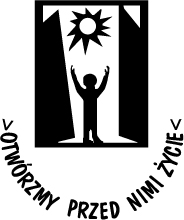 FORMULARZ ZGŁOSZENIA DLA WOLONTARIUSZAWyrażam zgodę na wykorzystanie moich danych osobowych w ramach działań prowadzonych przez Polskie Stowarzyszenie na rzecz Osób z Niepełnosprawnością Intelektualną Koło w Elblągu zgodnie z ustawą o ochronie danych osobowych z dnia 29.08.1997r (Dz. U. Nr 133, poz. 883)  Data:  .............................                                        				              	  .............................................    										       Podpis wolontariusza                                  	                                       Imię:Nazwisko: Nazwisko: Płeć:  kobieta                                                            mężczyzna  kobieta                                                            mężczyzna  kobieta                                                            mężczyzna  kobieta                                                            mężczyzna  kobieta                                                            mężczyzna Wiek: Zgoda rodziców:Zgoda rodziców:       tak Data urodzenia:Numer PESEL*:Numer PESEL*:Numer i seria dowodu osobistego*:Adres do korespondencji:Adres do korespondencji:Adres do korespondencji:Adres do korespondencji:Adres do korespondencji:Adres do korespondencji:Ulica: Numer domu:Numer lokalu:Numer lokalu:Kod pocztowy: Miasto:Miasto:Telefon domowy: Telefon komórkowy: Telefon komórkowy: e-mail:Inne możliwości kontaktu:Inne możliwości kontaktu:Aktywność zawodowa:    uczeń,               student,                    aktywny zawodowo,                rencista,   emeryt,              bezrobotny,              inna, jaka?:   uczeń,               student,                    aktywny zawodowo,                rencista,   emeryt,              bezrobotny,              inna, jaka?:   uczeń,               student,                    aktywny zawodowo,                rencista,   emeryt,              bezrobotny,              inna, jaka?:   uczeń,               student,                    aktywny zawodowo,                rencista,   emeryt,              bezrobotny,              inna, jaka?:   uczeń,               student,                    aktywny zawodowo,                rencista,   emeryt,              bezrobotny,              inna, jaka?:Jeśli jesteś studentem prosimy o podanie następujących informacji: Jeśli jesteś studentem prosimy o podanie następujących informacji: Jeśli jesteś studentem prosimy o podanie następujących informacji: Jeśli jesteś studentem prosimy o podanie następujących informacji: Jeśli jesteś studentem prosimy o podanie następujących informacji: Jeśli jesteś studentem prosimy o podanie następujących informacji: Nazwa szkoły/uczelni:Profil/ specjalizacja:Wykształcenie:    podstawowe,        zasadnicze,      średnie,       wyższe,       inne, jakie?     podstawowe,        zasadnicze,      średnie,       wyższe,       inne, jakie?     podstawowe,        zasadnicze,      średnie,       wyższe,       inne, jakie?     podstawowe,        zasadnicze,      średnie,       wyższe,       inne, jakie?     podstawowe,        zasadnicze,      średnie,       wyższe,       inne, jakie? Jaki charakter pracy chce Pan/Pani  wykonywać:     stały (systematyczny);        akcyjny, (np. kwesty, festyny);      okresowy, w jakim czasie?:    stały (systematyczny);        akcyjny, (np. kwesty, festyny);      okresowy, w jakim czasie?:    stały (systematyczny);        akcyjny, (np. kwesty, festyny);      okresowy, w jakim czasie?:    stały (systematyczny);        akcyjny, (np. kwesty, festyny);      okresowy, w jakim czasie?:    stały (systematyczny);        akcyjny, (np. kwesty, festyny);      okresowy, w jakim czasie?:Charakter pracy wolontarystycznej: Jakich czynności by się Pan/Pani nie podjął:Dlaczego chce Pani/ Pan zostać wolontariuszem? Czy pracował/a Pani/Pani już jako wolontariusz? NIE TAK Jeśli „Tak” proszę napisać „gdzie, kiedy” : NIE TAK Jeśli „Tak” proszę napisać „gdzie, kiedy” : NIE TAK Jeśli „Tak” proszę napisać „gdzie, kiedy” : NIE TAK Jeśli „Tak” proszę napisać „gdzie, kiedy” : NIE TAK Jeśli „Tak” proszę napisać „gdzie, kiedy” : Jaki typ pracy Pan/Pani preferuje? Jakim czasem Pan/Pani dysponuje? do południa (do godz. 12)                 po południu (godz. 12-17)wieczorem (po godz. 17)dowolny dzień tygodnia (od poniedziałku do piątku)weekendywakacje, feriedo indywidualnego uzgodnienia do południa (do godz. 12)                 po południu (godz. 12-17)wieczorem (po godz. 17)dowolny dzień tygodnia (od poniedziałku do piątku)weekendywakacje, feriedo indywidualnego uzgodnienia do południa (do godz. 12)                 po południu (godz. 12-17)wieczorem (po godz. 17)dowolny dzień tygodnia (od poniedziałku do piątku)weekendywakacje, feriedo indywidualnego uzgodnienia do południa (do godz. 12)                 po południu (godz. 12-17)wieczorem (po godz. 17)dowolny dzień tygodnia (od poniedziałku do piątku)weekendywakacje, feriedo indywidualnego uzgodnienia do południa (do godz. 12)                 po południu (godz. 12-17)wieczorem (po godz. 17)dowolny dzień tygodnia (od poniedziałku do piątku)weekendywakacje, feriedo indywidualnego uzgodnienia Z kim chce Pani/Pan pracować jedna osoba grupakobietamężczyznadziecimłodzież dorośli jedna osoba grupakobietamężczyznadziecimłodzież dorośli jedna osoba grupakobietamężczyznadziecimłodzież dorośli jedna osoba grupakobietamężczyznadziecimłodzież dorośli jedna osoba grupakobietamężczyznadziecimłodzież dorośli Preferowany rodzaj pracy przez Panią/Pana:praca indywidualna praca wspomagająca praca w grupie  inna, jaka? praca indywidualna praca wspomagająca praca w grupie  inna, jaka? praca indywidualna praca wspomagająca praca w grupie  inna, jaka? praca indywidualna praca wspomagająca praca w grupie  inna, jaka? praca indywidualna praca wspomagająca praca w grupie  inna, jaka? Umiejętności, zdolności, które chce Pani/Pan wykorzystać w pracy wolontarystycznej: Bardziej opisać Bardziej opisać Bardziej opisać Bardziej opisać Bardziej opisać 